May 31, 2016	In Re:	P-2016-2537594(SEE ATTACHED LIST)P-2016-2537594 - UGI Penn Natural Gas Inc.P-2016-2537609 -UGI Central Penn Gas Inc.Filed Petition for Waiver of the Distribution System Improvement Charge Cap of 5% of Billed Distribution Revenues.N O T I C E	This is to inform you that an Initial Prehearing Conference on the above-captioned case will be held as follows:Date:		Friday, June 17, 2016Time:		10:00 a.m.Presiding:	Administrative Law Judge Angela T. Jones		Pennsylvania Public Utility Commission801 Market Street Suite 4063Philadelphia, PA  19107Telephone:	215.560.2105Fax:		215.560.3133To participate in the hearing, You must dial the toll-free number listed belowYou must enter a PIN number when instructed to do so, also listed belowYou must speak your name when promptedThe telephone system will connect you to the hearingToll-free Bridge Number:	1.855.750.1027PIN Number:			846648	If you are a person with a disability, and you wish to attend the hearing, we may be able to make arrangements for your special needs.  Please call the scheduling office at the Public Utility Commission at least five (5) business days prior to your hearing to submit your request.	Individuals representing themselves are not required to be represented by an attorney.  All others (corporation, partnership, association, trust or governmental agency or subdivision) must be represented by an attorney.  An attorney representing you should file a Notice of Appearance before the scheduled hearing date.	If you require an interpreter to participate in the hearings, we will make every reasonable effort to have an interpreter present.  Please call the scheduling office at the Public Utility Commission at least ten (10) business days prior to your hearing to submit your request.Scheduling Office:  717.787.1399AT&T Relay Service number for persons who are deaf or hearing-impaired:  1.800.654.5988c:	ALJ Jones	Dawn Reitenbach	Calendar File	File RoomP-2016-2537594 – PETITION OF UGI PENN NATURAL GAS INC - P-2016-2537609 – PETITION OF UGI CENTRAL PENN GAS INC – FOR WAIVER OF THE DISTRIBUTION SYSTEM IMPROVEMENT CHARGE CAP OF 5% OF BILLED DISTRIBUTION REVENUES.DANIELLE JOUENNE ESQUIRE
UGI CORPORATION
460 NORTH GULPH ROAD
KING OF PRUSSIA PA  19406
610-992-3203
Accepts e-ServiceDAVID B MACGREGOR ESQUIRE
*JESSICA R ROGERS ESQUIREPOST & SCHELL
17 NORTH SECOND STREET 12TH FLOOR
HARRISBURG PA  17101-1601
717-731-1970
*Accepts e-ServiceERIN L GANNON ESQUIRE
DARRYL A LAWRENCE ESQUIRE
OFFICE OF CONSUMER ADVOCATE
555 WALNUT STREET 5TH FLOOR
FORUM PLACE
HARRISBURG PA  17101
717-783-5048
Accepts e-ServiceSTEVEN C GRAY ESQUIRE
OFFICE OF SMALL BUSINESS ADVOCATE
300 NORTH SECOND STREET SUITE 202
HARRISBURG PA  17101
717-783-2525
CARRIE B WRIGHT ESQUIRE
PA PUC BIE LEGAL TECHNICAL
SECOND FLOOR WEST
400 NORTH STREET
HARRISBURG PA  17120
717-783-6156Accepts e-Service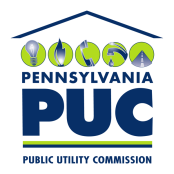  PUBLIC UTILITY COMMISSIONOffice of Administrative Law JudgeP.O. IN REPLY PLEASE REFER TO OUR FILE